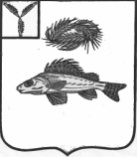 АДМИНИСТРАЦИЯНОВОКРАСНЯНСКОГО МУНИЦИПАЛЬНОГО ОБРАЗОВАНИЯЕРШОВСКОГО РАЙОНА САРАТОВСКОЙ ОБЛАСТИПОСТАНОВЛЕНИЕот 07.11.2018 г.                                                            № 31«О присвоении адреса нежилому зданию, на территории Новокраснянского муниципального образования»В соответствии с Федеральным законом от 06.10.2003 г. N 131-ФЗ "Об общих принципах организации местного самоуправления в Российской Федерации», руководствуясь постановлением Правительства Российской Федерации от 19.11.2014г. №1221 «Об утверждении Правил присвоении, изменения и аннулирования адресов», Постановлением администрации Новокраснянского муниципального образования  №14 от 21.03.2017 г. «Об утверждении административного регламента предоставления муниципальной услуги «Выдача разрешения о присвоении, изменении или аннулировании адреса объекту адресации», Уставом Новокраснянского МО, администрация Новокраснянского муниципального образования  ПОСТАНОВЛЯЕТ:     1. Присвоить почтовый адрес нежилому зданию, расположенному между домовладениями № 8, и  № 10 по улице Братиславская села Новая Краснянка:413520 Саратовская область ,Ершовский район,с. Новая Краснянка,улица Братиславская, д.№ 8А.   2. Настоящее Постановление вступает в силу с момента его подписания.Глава Новокраснянского МО                                                    Е.Ю.Кузнецова. 